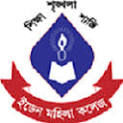 Dw™¢`weÁvb wefvMB‡Wb gwnjv K‡jRGZØviv 2016-17 wk¶ve‡l©i Dw™¢`weÁvb Abvm© 3q el©  QvÎx‡`i  Rvbv‡bv hv‡”Q †h, Dw™¢`weÁvb 2q Bb‡Kvm© cix¶v wbgœwjwLZ ZvwiL I mgqm~Px  Abyhvqx AbywôZ n‡e| h_vmg‡q QvÎx‡`i‡K cix¶vq AskMÖnb Kivi Rb¨ wb‡`©k cÖ`vb Kiv n‡jv|wb‡gœ cix¶vi mgqm~Px  †`qv n‡jv -iywUbZvwiL I evi   cÎ wk‡ivbvgwelq †KvWmgqKÿ bs23/02/2020 iweevi Gymnosperm, Paleobotany and Palynology.23300111.00-12.30wg:23123/02/2020 iweevi Plant Physiology 23300311.00-12.30wg:23124/02/2020 †mvgeviPlant Biochemistry23300511.00-12.30wg:23124/02/2020 †mvgeviEcology and Environmental Science23300711.00-12.30wg:23125/02/2020 g½jeviPlant Pathology23300911.00-12.30wg:23125/02/2020 g½jeviCytology and Cytogenetics23301111.00-12.30wg:23126/02/2020eyaeviGenetics23301311.00-11.45wg:231